 Myślenice, 11.12.2019r.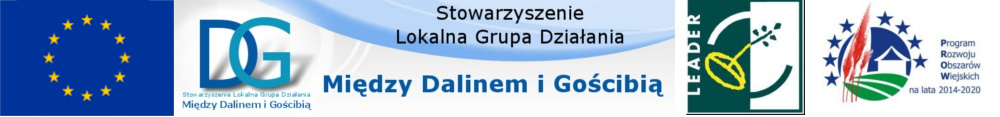 ZAPYTANIE CENOWESzkolenie z zasad wypełniania dokumentacji aplikacyjnej i rozliczeniowej w ramach poddziałania „Wsparcie na wdrażanie operacji w ramach Strategii Rozwoju Lokalnego Kierowanego przez społeczność LGD „MDiG”Zamawiający:Stowarzyszenie LGD „Między Dalinem i Gościbią” 32-440 Sułkowice, ul. Rynek 6Zaprasza do składania ofert na:Przedmiot zamówienia – Przeprowadzenie szkolenia Szkolenie z zasad wypełniania dokumentacji aplikacyjnej i rozliczeniowej w ramach poddziałania „Wsparcie na wdrażanie operacji w ramach Strategii Rozwoju Lokalnego Kierowanego przez społeczność LGD „MDiG”Przewidywany termin realizacji:  grudzień 2019 rokWarunki przyjęte przez zamawiającego:Przeprowadzenie 4 godzinnego szkolenia (liczba uczestników - 5 osób): 
Tematyka szkolenia powinna dotyczyć zasad wypełniania dokumentacji aplikacyjnej i rozliczeniowej   Dojazd we własnym zakresie,Opracowanie i wydrukowanie materiałów szkoleniowych,Określenie planu szkolenia,Wystawienie uczestnikom certyfikatu ukończenia szkolenia.Kryteria przyjęte przez zamawiającego:Cena, zestawienie kosztów całkowitych brutto,Znajomość Programu PROW 2014-2020, podejście Leader,Znajomość  zasad wypełniania dokumentacji aplikacyjnej i rozliczeniowej w ramach Poddziałania 19.2 Wsparcie na wdrażanie operacji w ramach strategii rozwoju lokalnego kierowanego przez społeczność.Miejsce i termin złożenia oferty: oferty należy składać w formie pisemnej w biurze Zamawiającego: 32-400 Myślenice Słowackiego 28, osobiście lub za pośrednictwem poczty tradycyjnej lub e-mail (biuro@dalin-goscibia.pl), w terminie do 18.12.2019r. godzina 12.00 (po wpłynięciu oferty po wyznaczonej dacie i godzinie oferty te nie będą brane pod uwagę).Termin rozpatrzenia ofert: do 7 dni roboczych od terminu złożenia ofert.Osoba do kontaktu: Kazimierz Dąbrowski, tel. 609 516 766.UWAGA!Wymagana i jedyna forma płatności: przelew bankowy.Oferty złożone na innym formularzu niż wskazany pod ofertą zostaną odrzucone.LGD „Między Dalinem i Gościbią” w uzasadnionych przypadkach, w każdym czasie przed upływem terminu składania ofert, może zmienić treść zapytania, anulować lub przedłużyć termin składania ofert. Załącznik 1…........................, ............ 2019 r.WZÓR - OFERTASzkolenie z zasad wypełniania dokumentacji aplikacyjnej i rozliczeniowej w ramach poddziałania „Wsparcie na wdrażanie operacji w ramach Strategii Rozwoju Lokalnego Kierowanego przez społeczność LGD „MDiG”Nazwa Wykonawcy..................................................................................................................Adres Wykonawcy....................................................................................................................NIP......................................................................................... tel..............................................Szczegółowy opis przedmiotu zamówienia (należy dokładnie opisać na podstawie punktu 4 zapytania cenowego)…..............................................................................................................      .....................................................................................................................................................................................................................................................................................................Termin realizacji przedmiotu zamówienia............................................................................Oferuję wykonanie przedmiotu zamówienia za:Cenę netto.........................zł (słownie ……………………….......................................................)Podatek VAT......................zł (słownie ……………………….......................................................)Cenę brutto........................zł (słownie ……………………….......................................................)Oświadczam, że zapoznałem się z opisem przedmiotu zamówienia /wnoszę/ nie wnoszę/ zastrzeżeń do jego treści.…………………………………………………………………………………………………………………………………………………………………………………………………………………………………………………………………………………………Załączniki:             1…............................................................................................................................................ 	2…………………………………………………………………………………………………………………………………………	3…………………………………………………………………………………………………………………………………………	4…………………………………………………………………………………………………………………………………………Uwagi, oświadczenie:………………………………………………………………………………………………………………………………………………………………………………………………………………………………………………………………………………………………………………………………………………………………………………………………………………………………

Zgodnie z ustawą z dnia 10 maja 2018 roku o ochronie danych osobowych (Dz. Ustaw z 2018, poz. 1000) oraz Rozporządzeniem Parlamentu Europejskiego i Rady (UE) 2016/679 z dnia 27 kwietnia 2016 r. w sprawie ochrony osób fizycznych w związku z przetwarzaniem danych osobowych i w sprawie swobodnego przepływu takich danych oraz uchylenia dyrektywy 95/46/WE (RODO) informuję, iż:Administratorem danych jest Stowarzyszenie LGD „Między Dalinem i Gościbią” z siedzibą w Sułkowicach (Rynek 6, 32-440 Sułkowice);Celem zbierania danych osobowych jest przeprowadzenie zapytania cenowego na przeprowadzenie szkolenia;Podstawą prawną przetwarzania danych osobowych jest zgoda osoby, której dane dotyczą (Artykuł 6 ust. 1 pkt a) Rozporządzenia Parlamentu Europejskiego i Rady (UE) 2016/679 z dnia 27 kwietnia 2016 r. w sprawie ochrony osób fizycznych w związku z przetwarzaniem danych osobowych i w sprawie swobodnego przepływu takich danych oraz uchylenia dyrektywy 95/46/WE (ogólne rozporządzenie o ochronie danych));Podane przez Panią/Pana dane osobowe nie będą udostępniane innym odbiorcom; Podane przez Panią/Pana dane osobowe nie będą przekazywane do państwa trzeciego;Dane osobowe będą przechowywane przez okres realizacji Umowy o warunkach i sposobie realizacji Strategii Rozwoju Lokalnego Kierowanego przez Społeczność (nr umowy 00029-6933-UM0610029/15)- 31.12.2028r. lub do momentu wycofania zgody na ich przetwarzanie;Posiada Pani/Pan prawo dostępu do treści swoich danych oraz prawo ich sprostowania, usunięcia, ograniczenia przetwarzania, prawo do przenoszenia danych, prawo wniesienia sprzeciwu;Posiada Pan/Pani prawo wniesienia skargi do organu nadzorczego zajmującego się ochroną danych osobowych- Prezesa Urzędu Ochrony Danych Osobowych;Podanie przez Pana/Panią danych osobowych jest dobrowolne, ale niezbędne do przeprowadzenia zapytania ofertowego;Pani/Pana dane nie będą przetwarzane w sposób zautomatyzowany, w tym również w formie profilowania.….............................................                                                                  ….................................................    Data, godzina i podpis                                                                            Data, podpis i pieczęć oferenta         osoby przyjmującej ofertę                                                                                  lub osoby upoważnionej